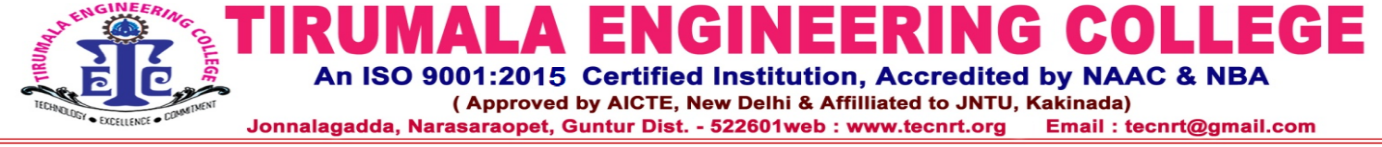 7.1.1 Number of gender equity promotion programs organized by the institution during the A.Y 2020-2021 YearTitle of the programmeDate and Duration (from-to)Action Plan2020-2021Workshop on “Gender Sensitization”21-09-2021Our Educational institution is a scared place, which need to be spruced for ensuring gender justice and egalitarian treatment in an open and transparent environment2020-2021Awareness program on “CERVICAL CANCER”04-09-2021Cervical Cancer is one the leading causes of morbidity and mortality amongst the gynaecological cancer world wide2020-2021Prayaga, 2020 THEME: INDEPENDENCE DAY13-08-2020 to 14-08-2020The program brought encouragement and enthusiasm among the students and faculty members2020-2021Awareness program on “WOMEN SAFETY AND LAW”08-08-2021Our intuitions were conducted self defence program and law among the students2020-2021Awareness on “Gender and Social Work Practice”25-07-2021The program about understanding of gender and power ideology in social work and social policy2020-2021Seminar on "Sexual Harassment in Organization”18-07-2020 to 20-07-2020Sexual Harassment is very serious issue and can happen not only to women but also men2020-2021Awareness program on “DISHA APP”08-07-2021This program about safety of women security and protection among themselves.2020-2021Workshop on “Gender, Health and Marginalisation” 22-06-2021The motto of this program is the words love, desire and pleasure are absent from the development of lexicon.2020-2021AWARENESS OF IOB SCHEMES FOR WOMEN & HEALTH ISSUES OF WOMEN24-05-2021Health is an important factor that contributes in human wellbeing and economic growth. 2020-2021Pledge Taking14-04-2021This program aim is to remembered the freedom fighters and how to protect the nations by students.2020-2021Women’s day celebrations08-03-2021Our institutions on Every year we are celebrating “Women’s Day Celebrations” and conducting different activities among Students and faculty2020-2021SANKRANTHI SAMBARALU12-01-2021On this occasion we are conducting so many activities like Quiz, Rangoli and Mehndi competition Extra.2020-2021Awareness program-KNOW YOUR RIGHTS12-10-2020Every person has dignity and value, one of the ways that we recognised the fundamental worth of every person is by acknowledging and expecting their human rights.